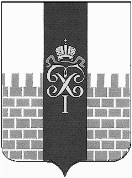 МЕСТНАЯ АДМИНИСТРАЦИЯ МУНИЦИПАЛЬНОГО ОБРАЗОВАНИЯ ГОРОД ПЕТЕРГОФПОСТАНОВЛЕНИЕ     22 апреля 2022                                                                                             № 37                                                      	В соответствии с Бюджетным  кодексом  Российской Федерации, Положением о бюджетном процессе в муниципальном образовании г.Петергоф и Постановлением местной администрации МО город Петергоф  от 26.09.2013 №150  «Об утверждении  Положения о Порядке разработки, реализации  оценки эффективности муниципальных программ и  о Порядке разработки и реализации ведомственных целевых программ и планов по непрограммным расходам местного бюджета МО  г. Петергоф» местная администрация муниципального образования город ПетергофПОСТАНОВЛЯЕТ:	1. Внести изменения в постановление местной администрации муниципального образования г. Петергоф №126 от 29.10.2021 «Осуществление экологического просвещения, а так же организация экологического воспитания и формирования экологической культуры в области обращения с твердыми коммунальными отходами»  на 2022 год согласно приложению  к настоящему постановлению.  	2.  Настоящее постановление вступает  в  силу  с  даты  официального опубликования.	3.  Контроль за исполнением  настоящего постановления оставляю за собой.Глава местной администрациимуниципального образования город Петергоф                         			            Т.С.ЕгороваПриложение  к Постановлению МА МО город Петергоф                                                                                                                             Утверждено                                                                                                                                                                                                                       Глава МА МО г.Петергоф                                                                                                _______________Егорова Т.С.                                                                                                      «____» ___________ 20__г.ВЕДОМСТВЕННАЯ ЦЕЛЕВАЯ   ПРОГРАММА1. Наименование вопроса (вопросов) местного значения, к которому(которым) относятся программы: «Осуществление экологического просвещения, а также организация экологического воспитания и формирования экологической культуры в области обращения с твердыми коммунальными отходами».Цели и задачи программы: - обеспечение благоприятных условий проживания населения муниципального образования г.Петергоф;- обеспечение экологического и санитарно-эпидемиологического благополучия населения на территории МО г. Петергоф;- обеспечение снижения негативного воздействия на окружающую среду;- привлечение населения в очистке территорий от мусораЗаказчик программы (ответственный исполнитель):Местная администрация муниципального образования город Петергоф (отдел городского хозяйства)   4. Ожидаемые конечные результаты реализации целевой программы:              Установка контейнеров в рамках проведения субботников–  51 конт/561,0 м3  5. Сроки реализации целевой программы:  IV квартал 2022 г.           6.Перечень мероприятий целевой программы, ожидаемые конечные результаты реализации и необходимый объём финансирования:                                                                                                                                           Приложение №1                                                                                             к Ведомственной целевой программе                                                                  Расчет стоимости                                                                                                                                          Приложение №1 -1                                                                                               к Ведомственной целевой программеСписокпо установке контейнеров в осенний субботник 2022г.Ведущий специалист ОГХ                                                               А.В.МосинО внесении изменений в постановление местной администрации муниципального образования г. Петергоф №126 от 29.10.2021 «Об утверждении ведомственной целевой программы «Осуществление экологического просвещения, а также организация экологического воспитания и формирования экологической культуры в области   обращения с твердыми коммунальными отходами» на 2022 год»№п/пНаименование мероприятияОжидаемые конечные результатыОжидаемые конечные результатыСрок исполнения мероприятияНеобходимый объём финансирования(тыс.руб.)№п/пНаименование мероприятияЕд. изм.Кол-воСрок исполнения мероприятияНеобходимый объём финансирования(тыс.руб.)1Установка контейнеров под мусор, вывоз и размещение мусора, в т.ч. при проведении субботника (осень) м3  561,0      4 квартал824,4Всего824,4Наименование услугЕд. изм.Ценаруб./ м3Объём куб. мВсегоруб.Установка контейнеров под мусор, вывоз и размещение мусора , в т.ч. при проведении субботника (осень) (51 шт.)      м3   1469,00        561,0824109,0итого561,0824109,0№Адрес установки контейнераКол-во , шт./м31ул. Кооперативная напротив д.14 (ТОС-1)2 конт. по 12м32перекресток ул.Дзержинского  и ул. Первого Мая у  магазина (ТОС-1)1 конт. по 24 м32 конт.  по 12 м33ул. Братьев Горкушенко, д.28 лит.А4 конт. по 6 м34ул.Пригородная, д.146 (напротив детской площадки)1 конт. по 24м35Собственный пр.д.7 а4 конт. по 12 м36Ораниенбаумский спуск4 конт. по 12 м37ул.Елизаветинская (возле трансформаторной подстанции)1 конт. по 24 м38проезд с Ропшинского шоссе к СНТ «Ветеран»2 конт. по 12 м39проезд за д.134 по СПб шоссе(СНТ «Ветеран»)2 конт. по 12 м310ул.Братьев Горкушенко (между ж/д и Сашинской дор.)4 конт.по 12 м311Сашинская дорога (у ворот огородничества)4 конт.по 6 м312ул. Прогонная напротив д.6 2 конт.по 12 м313Братьев Горкушенко ул. (у ворот огородничества)2 конт.по 6 м314ул.Дивеевская (поворот на маяк слева у ворот огородничества) 1 конт.по 24 м315пересечение Гостилицкого шоссе с ул.Солнечная, напротив д.1341 конт.по 24 м316ул.Баушевская  и ул.Сергиевская1 конт.по 24 м317ул.Троицкая, д.д.17-201 конт.по 6 м318ул.Луизино, напротив д.69,д.682 конт.по 6 м3   4  конт.по 12 м319ул.Ботаническая и ул.Рождественской4 конт.по 6 м3    20Ропшинское шоссе сразу за ж/д переездом(нежилая сторона) поворот налево     4 конт.по 0,75 м321посёлок Скороход, Ольгинское шоссе д.1   2 конт. по 24 м3 итого51 конт/561,0 м3